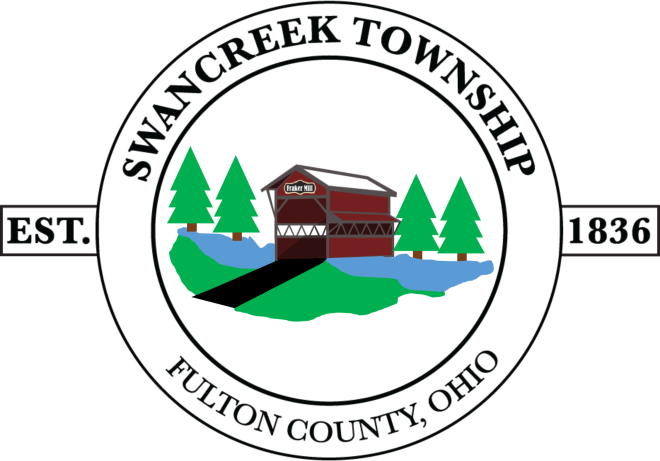 SWANCREEK TOWNSHIP BOARD OF TRUSTEESSWANCREEK TOWNSHIP BOARD OF TRUSTEESSWANCREEK TOWNSHIP BOARD OF TRUSTEESSWANCREEK TOWNSHIP BOARD OF TRUSTEES2021 REGULAR MEETING DATES 2021 REGULAR MEETING DATES 2021 REGULAR MEETING DATES 2021 REGULAR MEETING DATES Meetings are held on the 1st and 3rd Mondays of every month. Meetings are held on the 1st and 3rd Mondays of every month. Meetings are held on the 1st and 3rd Mondays of every month. Meetings are held on the 1st and 3rd Mondays of every month. Regular BOT Meetings begin at 7pm. Regular BOT Meetings begin at 7pm. Regular BOT Meetings begin at 7pm. Regular BOT Meetings begin at 7pm. MondayJanuary 4, 2021 5pm Organizational Mtg & Regular Mtg at 7pmJanuary 18, 2021MondayFebruary 1, 2021February 15, 2021MondayMarch 1, 2021March 15, 2021MondayApril 5, 2021April 19, 2021MondayMay 3, 2021May 17, 2021MondayJune 7, 2021June 21, 2021MondayJuly 12, 2021NO MTGMondayAugust 2, 2021August 16, 2021MondayNO MTGSeptember 13, 2021MondayOctober 4, 2021October 18, 2021MondayNO MTGNovember 15, 2021MondayDecember 6, 2021December 20, 2021We will only have 1 meeting in the month of July & September  We will only have 1 meeting in the month of July & September  We will only have 1 meeting in the month of July & September  We will only have 1 meeting in the month of July & September  We will only have 1 meeting in the month of July & September  We will only have 1 meeting in the month of July & September  We will only have 1 meeting in the month of July & September  We will only have 1 meeting in the month of July & September  